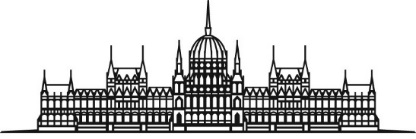 A HÁZBIZOTTSÁG AJÁNLÁSAAZ ORSZÁGGYŰLÉS2022. ÉVI NYÁRI ÜLÉSSZAKA2022. AUGUSZTUS 8-i(HÉTFŐ)RENDKÍVÜLI ÜLÉSÉNEKNAPIRENDJÉRE2022. augusztus 3. 8:30 órai állapot szerintMegjegyzés:A napirendi javaslat a rendkívüli ülésre vonatkozó kezdeményezés(ek)re figyelemmel módosulhat!AUGUSZTUS 08. HÉTFŐA)A napirendi pontok tárgyalásának időrendjeAUGUSZTUS 08. HÉTFŐÜléskezdés: 13:00 óraNapirend előttNapirend előtti felszólalásokDöntések, határozathozataloka napirend előtti felszólalások elhangzását követően határozatképesség szükséges!Az ülés napirendjének elfogadásaNapirendi pontok tárgyalási sorrendjeA határozathozatalokat követőenAz általános viták a lezárásigNapirend utánNapirend utáni felszólalásokBejelentés az Országgyűlés következő ülésének várható időpontjárólB)A napirendi pontok részletes adataiüléskezdés:13:00 órahatározathozatalok:a napirend előtti felszólalások elhangzását követőenülés befejezése:a napirendi pontok megtárgyalásaszünet:szükség szerint1.B./1.S/...Bizottsági tisztségviselő(k) és tag(ok) választásaMegjegyzés:Jelöléstől függően!2.B./2.Interpellációk(80 perc)3.B./3.Azonnali kérdések és válaszok órája(60 perc)4.B./4.Kérdések(40 perc)5.B./5.T/784A kisadózó vállalkozók tételes adójáról szóló 2022. évi XIII. törvény egyes rendelkezéseinek hatályba nem lépéséről, valamint a törvény hatályon kívül helyezéséről(Gelencsér Ferenc (Momentum), Bedő Dávid (Momentum), Fekete-Győr András (Momentum), Hajnal Miklós (Momentum), Lőcsei Lajos (Momentum), Orosz Anna (Momentum), Sebők Éva (Momentum), Szabó Szabolcs (Momentum), Tompos Márton Kristóf (Momentum), Tóth Endre (Momentum) képviselők)Általános vita a lezárásig6.B./6.H/742A lakóépületek hőszigetelését finanszírozó országos programról(Dr. Tóth Bertalan (MSZP), Kunhalmi Ágnes (MSZP) képviselők)Általános vita a lezárásig7.B./7.H/745A magyar családokat ellehetetlenítő rezsiemelés megszüntetése érdekében szükséges egyes intézkedésekről(Gyurcsány Ferenc (DK), Arató Gergely (DK), Barkóczi Balázs (DK), Dr. Dávid Ferenc (DK), Dr. Komáromi Zoltán (DK), Dr. Oláh Lajos (DK), Dr. Vadai Ágnes (DK), Gréczy Zsolt (DK), Gy. Németh Erzsébet (DK), Hegedüs Andrea (DK), Kordás László (DK), Kálmán Olga (DK), Sebián-Petrovszki László (DK), Varga Zoltán (DK), Varju László (DK) képviselők)Általános vita a lezárásig8.B./8.H/758A súlyos élelmiszerválság leküzdéséről, az élelmiszerek drágulásának megfékezéséről és a hazai élelmiszerbiztonság megteremtéséről(Tordai Bence (Párbeszéd), Berki Sándor (Párbeszéd), Dr. Mellár Tamás (Párbeszéd), Jámbor András Imre (Párbeszéd), Szabó Rebeka (Párbeszéd), Szabó Timea (Párbeszéd) képviselők)Általános vita a lezárásig9.B./9.H/766A klímabérlet bevezetéséről(Bakos Bernadett (LMP), Csárdi Antal (LMP), Dr. Keresztes László Lóránt (LMP), Kanász-Nagy Máté (LMP), Ungár Péter (LMP) képviselők)Általános vita a lezárásig10.B./10.H/779A magyar családok megélhetésének segítése érdekében egyes termékek és szolgáltatások áfamentességének megteremtéséről(Dr. Lukács László György (Jobbik) képviselő)Általános vita a lezárásig1.S/...Bizottsági tisztségviselő(k) és tag(ok) választásaMegjegyzés:Jelöléstől függően!2.Interpellációk(80 perc)3.Azonnali kérdések és válaszok órája(60 perc)4.Kérdések(40 perc)5.T/784A kisadózó vállalkozók tételes adójáról szóló 2022. évi XIII. törvény egyes rendelkezéseinek hatályba nem lépéséről, valamint a törvény hatályon kívül helyezéséről(Gelencsér Ferenc (Momentum), Bedő Dávid (Momentum), Fekete-Győr András (Momentum), Hajnal Miklós (Momentum), Lőcsei Lajos (Momentum), Orosz Anna (Momentum), Sebők Éva (Momentum), Szabó Szabolcs (Momentum), Tompos Márton Kristóf (Momentum), Tóth Endre (Momentum) képviselők)Általános vita a lezárásigBenyújtva: 2022.07.29.Bizottság kijelölése, kijelölt bizottság: Vitához kapcsolódó bizottság: Képviselői módosító javaslatok benyújtási határideje: Képviselői módosító javaslatok (db): Várható felszólalók:előterjesztői nyitóbeszéd (30 perc)Kormány képviselője (30 perc)vezérszónoki felszólalások (képviselőcsoportonként 15 perc)elsőként szólásra jelentkező független képviselő (nemzetiségi képviselő) (15 perc)felszólalni kívánó képviselők, nemzetiségi képviselő (15 perc)előterjesztői zárszó (30 perc)6.H/742A lakóépületek hőszigetelését finanszírozó országos programról(Dr. Tóth Bertalan (MSZP), Kunhalmi Ágnes (MSZP) képviselők)Általános vita a lezárásigBenyújtva: 2022.07.25.Bizottság kijelölése, kijelölt bizottság: Vitához kapcsolódó bizottság: Képviselői módosító javaslatok benyújtási határideje: Képviselői módosító javaslatok (db): Várható felszólalók:előterjesztői nyitóbeszéd (30 perc)Kormány képviselője (30 perc)vezérszónoki felszólalások (képviselőcsoportonként 15 perc)elsőként szólásra jelentkező független képviselő (nemzetiségi képviselő) (15 perc)felszólalni kívánó képviselők, nemzetiségi képviselő (15 perc)előterjesztői zárszó (30 perc)7.H/745A magyar családokat ellehetetlenítő rezsiemelés megszüntetése érdekében szükséges egyes intézkedésekről(Gyurcsány Ferenc (DK), Arató Gergely (DK), Barkóczi Balázs (DK), Dr. Dávid Ferenc (DK), Dr. Komáromi Zoltán (DK), Dr. Oláh Lajos (DK), Dr. Vadai Ágnes (DK), Gréczy Zsolt (DK), Gy. Németh Erzsébet (DK), Hegedüs Andrea (DK), Kordás László (DK), Kálmán Olga (DK), Sebián-Petrovszki László (DK), Varga Zoltán (DK), Varju László (DK) képviselők)Általános vita a lezárásigBenyújtva: 2022.07.26.Bizottság kijelölése, kijelölt bizottság: Vitához kapcsolódó bizottság: Képviselői módosító javaslatok benyújtási határideje: Képviselői módosító javaslatok (db): Várható felszólalók:előterjesztői nyitóbeszéd (30 perc)Kormány képviselője (30 perc)vezérszónoki felszólalások (képviselőcsoportonként 15 perc)elsőként szólásra jelentkező független képviselő (nemzetiségi képviselő) (15 perc)felszólalni kívánó képviselők, nemzetiségi képviselő (15 perc)előterjesztői zárszó (30 perc)8.H/758A súlyos élelmiszerválság leküzdéséről, az élelmiszerek drágulásának megfékezéséről és a hazai élelmiszerbiztonság megteremtéséről(Tordai Bence (Párbeszéd), Berki Sándor (Párbeszéd), Dr. Mellár Tamás (Párbeszéd), Jámbor András Imre (Párbeszéd), Szabó Rebeka (Párbeszéd), Szabó Timea (Párbeszéd) képviselők)Általános vita a lezárásigBenyújtva: 2022.07.26.Bizottság kijelölése, kijelölt bizottság: Vitához kapcsolódó bizottság: Képviselői módosító javaslatok benyújtási határideje: Képviselői módosító javaslatok (db): Várható felszólalók:előterjesztői nyitóbeszéd (30 perc)Kormány képviselője (30 perc)vezérszónoki felszólalások (képviselőcsoportonként 15 perc)elsőként szólásra jelentkező független képviselő (nemzetiségi képviselő) (15 perc)felszólalni kívánó képviselők, nemzetiségi képviselő (15 perc)előterjesztői zárszó (30 perc)9.H/766A klímabérlet bevezetéséről(Bakos Bernadett (LMP), Csárdi Antal (LMP), Dr. Keresztes László Lóránt (LMP), Kanász-Nagy Máté (LMP), Ungár Péter (LMP) képviselők)Általános vita a lezárásigBenyújtva: 2022.07.27.Bizottság kijelölése, kijelölt bizottság: Vitához kapcsolódó bizottság: Képviselői módosító javaslatok benyújtási határideje: Képviselői módosító javaslatok (db): Várható felszólalók:előterjesztői nyitóbeszéd (30 perc)Kormány képviselője (30 perc)vezérszónoki felszólalások (képviselőcsoportonként 15 perc)elsőként szólásra jelentkező független képviselő (nemzetiségi képviselő) (15 perc)felszólalni kívánó képviselők, nemzetiségi képviselő (15 perc)előterjesztői zárszó (30 perc)10.H/779A magyar családok megélhetésének segítése érdekében egyes termékek és szolgáltatások áfamentességének megteremtéséről(Dr. Lukács László György (Jobbik) képviselő)Általános vita a lezárásigBenyújtva: 2022.07.28.Bizottság kijelölése, kijelölt bizottság: Vitához kapcsolódó bizottság: Képviselői módosító javaslatok benyújtási határideje: Képviselői módosító javaslatok (db): Várható felszólalók:előterjesztői nyitóbeszéd (30 perc)Kormány képviselője (30 perc)vezérszónoki felszólalások (képviselőcsoportonként 15 perc)elsőként szólásra jelentkező független képviselő (nemzetiségi képviselő) (15 perc)felszólalni kívánó képviselők, nemzetiségi képviselő (15 perc)előterjesztői zárszó (30 perc)